高等学校英语应用能力A级报名方法（一）网上报名1、请学生自行登陆教务管理信息系统，直接输入以下地址进入：网址1：http://jwmis2.sumhs.edu.cn/，网址2：http://jwmis3.sumhs.edu.cn/2、输入本人学号和密码；点击左侧导航栏中的考试报名；再在上方栏目中选择考试报名。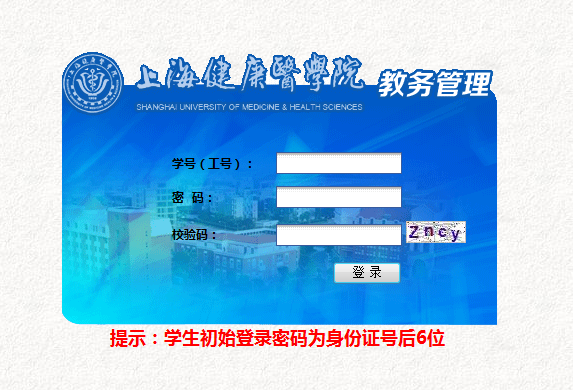 3、在考试报名栏目中选择你所需要报名的考试级别，然后点击右侧报名。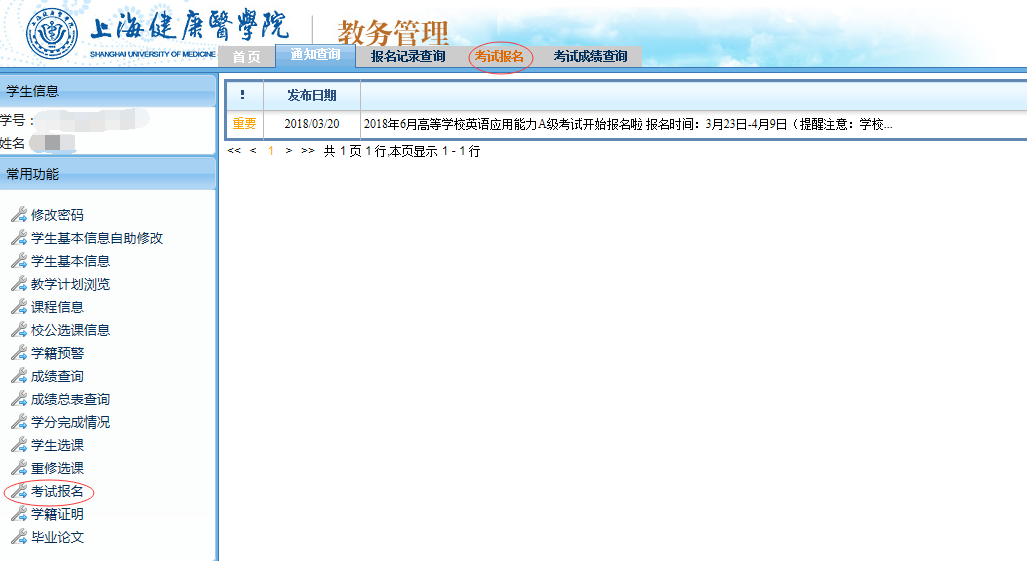 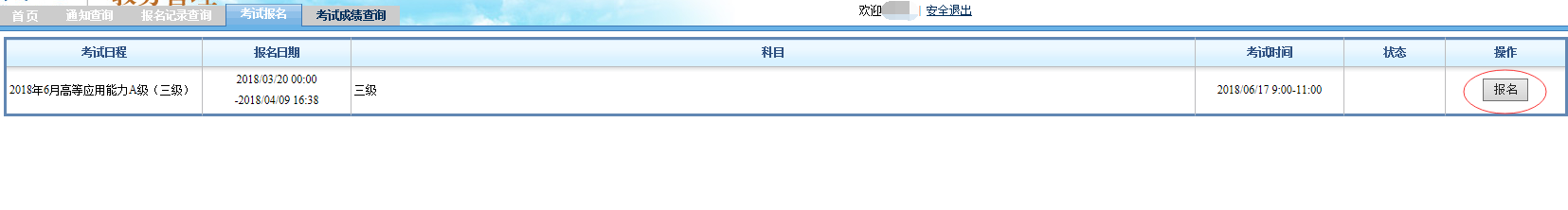 4、弹出提示框后，勾选“我确定要报考上述科目”，然后点确定。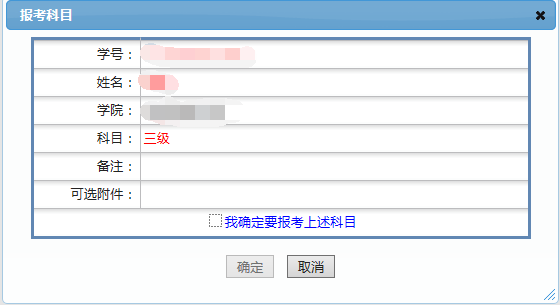 5、在状态栏中显示已报名，则为报名成功，可截图留作凭证（需截到学号姓名及已报名三个要点）。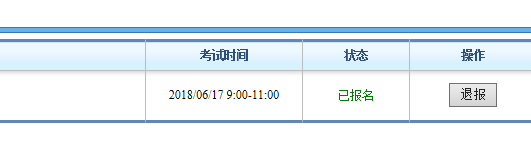 （二）报名时间和信息确认网上报名即日起开始，10月7日21点截止。届时网上报名系统关闭，不再接受补报名。报名数据以7日为准。报名截止以后教务处会下发报名确认表及统计信息表，确认表上需学生本人签字确认，如有错误请及时和教务处联系。